PureView Health Center is seeking a Psychiatric Nurse Practitioner in the main office located in Helena, Montana.   We are a Federally Qualified Health Center (FQHC) with clinics located in Helena, East Helena and Lincoln, Montana. We are committed to improving the healthcare and wellness of the communities we serve through integrated care that focuses on the whole person.  Our collaborative team will support you in meeting patient needs and in developing as a practitioner.  For more information go to pureviewhealthcenter.org.Helena, the state capital of Montana, offers theaters, museums, fairs, rodeos, a high-quality educational system, and many recreational opportunities.  Located near the Missouri River and the Rocky Mountains, Helena's mountains, rivers and lakes provide year-round opportunities for outdoor enthusiasts. Fishing, camping, boating, hunting, skiing, and snowmobiling can be accessed within minutes of Helena while the downtown provides access to more than 90 miles of hiking, running and biking trails.Responsibilities:The Psychiatric Nurse Practitioner is responsible for providing direct patient care and coordination of behavioral health care services for PureView Health Center.  You will evaluate and assesses patients' mental and physical status based on presenting symptoms and complaints; develop and implement treatment plans and collaborate with primary care providers and staff to develop, implement or evaluate treatment plans; monitor patient medication usage and results; and educate patients and family members about mental health and medical conditions, preventive health, medications and treatment plans.  Compensation and Benefits: Starting Salary is $103,660 - $129,575 per year depending on qualifications, plus a generous benefit package.  PureView offers opportunities for performance-based wage growth and incentives as well as longevity payments.  PureView also offers a sign-on bonus and relocation allowance.Generous benefits package includes:Medical, dental, vision, prescription and telehealth insurance plans with an option for a traditional plan or high-deductible plan with a health savings account plan.Employer-sponsored life and accidental death and dismemberment insurance.Eight holidays (including floating holidays) per year.A generous Paid Time Off (PTO) program where accrual and eligibility start on date of hire.Additional paid leave (in addition to PTO) including extended sick, military, bereavement, and jury duty leave.401k plan with 4% automatic employer contribution and up to additional 4% employer match after one year of employment.Qualifications:The knowledge, skills, and abilities required for this position are acquired through a combination of education and experience equivalent to a graduate degree in psychiatric nursing and certification as a psychiatric mental health nurse practitioner – board certified (PMHNP-BC).  Two (2) years’ experience providing psychiatric nurse practitioner services preferred.  Must be a licensed Psychiatric Nurse Practitioner eligible to practice in the State of Montana.To Apply:Please prepare and submit the following:A cover letter of no more than two pages in length that addresses the candidate’s qualifications for the position.A resume that details the applicant’s qualifications and work history.The names and contact information for three professional references.Submit application materials to: P.O. Box 1251, Helena, MT  59624 or electronically to khoxie@mt.net   For questions or additional information regarding the position, contact Jim Kerins at 406-442-4934 or jkerins@mt.net.The position is open until filled.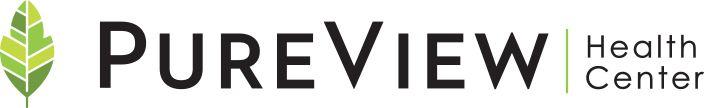 Psychiatric Nurse Practitioner